Призначення офіційних осіб ЖОАФ РОС-Чемпіонату Житомирської області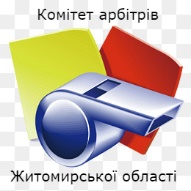 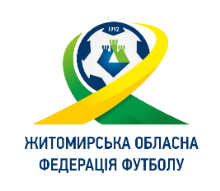 Увага!!! Після закінчення матчу впродовж 60 хвилин арбітри повинні чітко сфотографований рапорт скинути в групу в Viber (усі змагання).1 турРОС-Першість Житомирської області1 турГолова комітету арбітрів                                Дорошенко В.А.Чемпіонат Житомирської області серед ветеранів1 турГолова комітету арбітрів                                Дорошенко В.А.ДатаЧас початкуМістоМатчМатчАрбітрАсистент арбітра 1Асистент арбітра 2Спостерігач арбітражуДатаЧас початкуМістоКоманда ГосподарівКоманда ГостейАрбітрАсистент арбітра 1Асистент арбітра 2Спостерігач арбітражу13.06.2020(субота)18:00БердичівПрогресФК «Бердичів»ФК «Мал»(Коростень)Загоруйко А.О.Макарець О.І.Мосійчук Р.О.Бабій В.Д.13.06.2020(субота)16:00РадовельЦентральнийФК «Радовель»«Арсенал-ДЛГ»(Овруч)Горащук Ю.П.Маринець М.І.Вознюк О.А.Іськов С.В.13.06.2020(субота)17:00НовоградАвангардФК «Звягель»(Новоград-Волинський)«Зоря»(Врублівка)Іванцов І.А.Дорошенко В.А.Римчук А.М.Липовецький В.М.ДатаЧас початкуМістоМатчМатчАрбітрАсистент арбітра 1Асистент арбітра 2Спостерігач арбітражуДатаЧас початкуМістоКоманда ГосподарівКоманда ГостейАрбітрАсистент арбітра 1Асистент арбітра 2Спостерігач арбітражу13.06.2020(субота)16:00ОлевськКолос«Полісся»(Олевськ)«Лан»(Бабушки)Марков Ю.Ф.Білокриницький Т.Д.Хмара О.В.Красько М.О.13.06.2020(субота)16:00МиропільКам’янкаФК «Миропіль»ФК «Радомишль»Панасюк Т.В.Папірник О.Савчук Я.А.Подгорчук О.І.13.06.2020(субота)13:00НовоградАвангардФК «Звягель-2»(Новоград-Волинський)«Оріон»(Нова Борова)Дорошенко В.А.Римчук А.М.Іванцов І.А.Липовецький В.М.13.06.2020(субота)16:00ПутиловичіКолос«Колос»(Путиловичі)СК «Овруч»Тарасюк В.В.Охрімчук І.Ю.Стецюк О.В.Можаровський Р.В.ДатаЧас початкуМістоМатчМатчАрбітрАсистент арбітра 1Асистент арбітра 2ДатаЧас початкуМістоКоманда ГосподарівКоманда ГостейАрбітрАсистент арбітра 1Асистент арбітра 214.06.2020(неділя)11:00ЧерняхівКолос«Граніт» (Черняхів) ФК «Радомишль»Римчук А.М.Мосійчук Р.О.Маринець М.І.14.06.2020(неділя)11:00ЛугиниКолос«Колос» (Радогоща)ФК «Малин»Охрімчук І.Ю.Мартинович М.Зичков А.14.06.2020(неділя)11:00ПулиниКолос«Фанат» (Пулини)ФСК «Іршанськ»Загоруйко А.О.Марков Ю.Ф.Булдаков О.Ю.14.06.2020(неділя)11:00ЖитомирСпартак-Арена«Полісся» (Житомир)ФК «Коростишів»Дорошенко В.А.Іванцов І.А.Горащук Ю.П.14.06.2020(неділя)11:00МахнівкаКолос«Ветеран» (Махнівка)ФК «Попільня»Подгорчук Д.О.Орлюк А.Панасюк Т.В.14.06.2020(неділя)11:00НовоградАвангард«Авангард» (Новоград-Волинський)«Керамік» (Баранівка)Чирчик О.А.Супрун Е.Супрун А.